You are summonsed to attend the  Monthly Meeting of the Hawthorn Parish Council on Monday 19th July 2021   at 7pm  in the Community Centre.AGENDANotice of MeetingPublic Notice of the Meeting has been given in accordance with Schedule 12 paragraph 10(2) of the LGA 1972Apologies: To receive apologies and to approve reasons for absence.Declarations of InterestTo notify of any items that appear in the agenda in which you may have an interest, including those that have previously been recorded in the Members Register of Interests.Minutes: To approve the Minutes of the Monthly Meeting held June 21st   2021Matters of InformationReports  Police  DCC  Community CentrePublic ParticipationCorrespondenceCode of ConductTo adopt the DCC Code of ConductFinancial:  To endorse the monies  paid by the Clerk since the last meeting / Bank reconciliation – will be circulated at  the meetingPlay area - updateNew NoticeboardsProgress report and informationFlooding : Mr. Brian WeatherallTrainingCurrent Planning ApplicationsEvents & Information The Big TDate  of the next meeting:  Monthly Meeting : Monday  20th September  2021Lesley K. SwinbankLesley Swinbank   (Parish Clerk)    12th September   2021All residents and the press are welcome to come along to the meeting.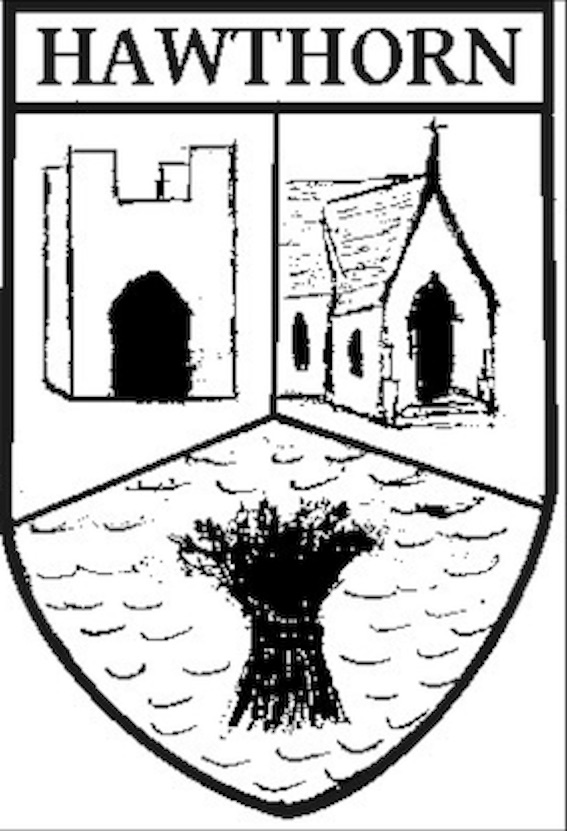 Hawthorn Parish CouncilClerk to the Council: Lesley Swinbank MBA, FSLCCSpringwell House, Spring Lane, Sedgefield Co. Durham. TS21 2HSTel. 01740 622429Email: clerk@hawthornparish.co.uk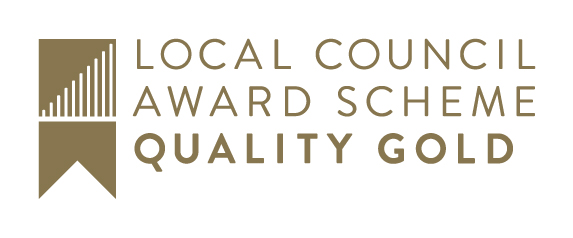 